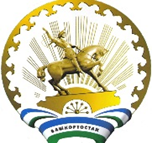 РЕШЕНИЕс. Аскино        В соответствии с пунктом 6 статьи 29 Федерального закона «Об основных гарантиях избирательных прав и права на участие в референдуме граждан Российской Федерации», частью 2 статьи 29 Кодекса Республики Башкортостан о выборах и на основании личного заявления Хабибьяновой И.Ш. территориальная избирательная комиссия муниципального района Аскинский район Республики Башкортостан решила:       1. Освободить Хабибьянову Ильзиду Шамиловну от обязанностей члена участковой избирательной комиссии избирательного участка №905 муниципального района Аскинский район Республики Башкортостан с правом решающего голоса до истечения срока её полномочий.        2.  Направить настоящее решение в участковую избирательную комиссию избирательного участка №905 муниципального района Аскинский район Республики Башкортостан.Председатель                                                                                           И.К. НабиевСекретарь                                                                                            А.Ф. АхмероваТЕРРИТОРИАЛЬНАЯ ИЗБИРАТЕЛЬНАЯ КОМИССИЯ МУНИЦИПАЛЬНОГО РАЙОНА АСКИНСКИЙ РАЙОНРЕСПУБЛИКИ БАШКОРТОСТАН     БАШҠОРТОСТАН РЕСПУБЛИКАҺЫАСҠЫН РАЙОНЫМУНИЦИПАЛЬ РАЙОНТЕРРИТОРИАЛЬ ҺАЙЛАУ КОМИССИЯҺЫ17 августа 2021 года№ 13/5-5О досрочном сложении полномочий члена участковой комиссии избирательного участка № 905 муниципального района Аскинский район Республики Башкортостан с правом решающего голосаХабибьяновой И.Ш.